«ҚАЗАҚ ҰЛТТЫҚ ҚЫЗДАР ПЕДАГОГИКАЛЫҚ УНИВЕРСИТЕТІ»  КЕАҚӘЛЕУМЕТТІК-ГУМАНИТАРЛЫҚ ҒЫЛЫМДАР ЖӘНЕ ӨНЕР ИНСТИТУТЫ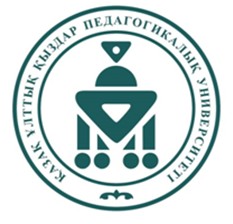 Музыкалық білім мамандығына 60 жыл толуына арналғанхалықаралық ғылыми-тəжірибелік онлайн/офлайнконференцияҚазақстандағы  музыкалық-педагогикалық білімнің қалыптасуы мен дамуыАлматы қ.,  12 желтоқсан 2022 жыл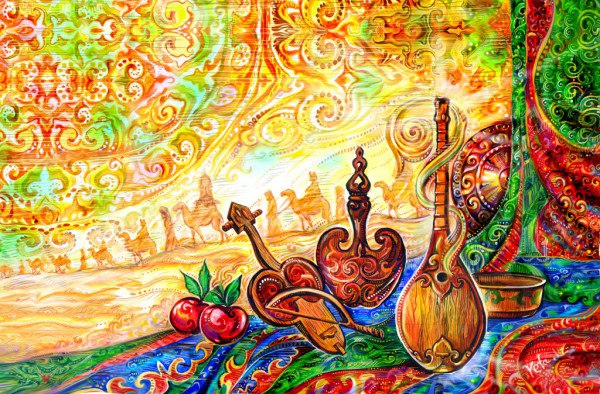 Конференцияның мақсаты: конференцияның ғылыми материалдарын жүйелеу және болашақ музыка мұғалімдерін даярлауды жетілдіруге бағытталған ұсыныстар әзірлеу.Негізгі спикер: Варламова Александра Васильевна,  Музыка Жоғары Мектебі, өнертану ғылымдарының кандидаты, Жалпы және мамандандырылған фортепиано кафедрасының меңгерушісі.Ресей (Якутия), Якутск қ. Күні мен уақыты: 12 желтоқсан 2022 жыл, басталуы сағат 10.00Ұйысдастырушы: «Қазақ ұлттық қыздар педагогикалық университеті» КеАҚ  Әлеуметтік-гуманитарлық ғылымдар және өнер институты, музыка кафедрасыЖұмыс тілдері: қазақ, орыс, ағылшынҚатысу түрі: Қалыпты және ZOOM платформасындаКонференция идентификаторы: ZOOM сілтемесі: Конференция материалдары электронды жинақта жарияланады және жариялау тегін. Редакциялық алқа жұмыстарды іріктеу және қабылдамау құқығын өзіне қалдырады. Барлық мәтіндер плагиаттан тексеріледі.Конференцияға  ЖОО оқытушылары, колледж, жалпы білім беретін мектеп, музыкалық мектеп мұғалімдері, докторанттар, магистранттар қатыса алады.Авторлардың назарына. Жариялау үшін ғылыми мақалалар түрінде ресімделген баяндама мәтіндерін 2022 жылғы 28 қарашаға дейін мына мекен-жайға жолдауларыңызды сұраймыз:e-mail: altynai.beisembaeva@mail.ruКонференция жұмысының бағыттары:1 секция: Қазақстанда және шет елдерде музыкалық білім берудің қалыптасуы және даму тарихы2 секция: Музыкалық білім беру саласындағы ғылыми зерттеулер мен педагогикалық тәжірибе3 секция: Музыкалық білім берудегі заманауи тенденциялар (мазмұны, әдістері, технологиялар, инклюзивті оқыту)Мақаланы рәсімдеуге қойылатын талаптарКөлемі 5-8 бетке дейін, MS WORD редакторында *doc, *.rtf. нұсқасындағы мақалалар қабылданады. Файлдың аты алғашқы автордың аты-жөнімен сәйкес келуі керек. Мәтін шрифті «Times New Roman» – 12. Шектері: жоғарғы – 2, төменгі – 2, сол жағы – 2, оң жағы – 2 см. Аралық интервал – бір. Интервал арқылы ортада қарамен белгіленген жазба әріптермен – МАҚАЛА АТАУЫ, оң жақта автордың аты-жөні, ғылыми дәрежесі, ғылыми атағы, және ұйымның аты, жақша ішінде – қала, мемлекет. Мақалада сілтемелер автордың аты, жылы, қолданылған бетін көрсетіп безендіріледі (Манкеева, 1991:256). ПАЙДАЛАНЫЛҒАН ӘДЕБИЕТТЕР тізімі мақаланың соңында көрсетіледі. Сөйлем соңында нүкте сілтеме жақшасынан кейін қойылады. Кестенің терілуі үшін MS WORD редакторы қолданылады. Мақаланың мазмұнына автордың өзі жауап береді және антиплагиаттан өткізіп справкасымен бірге ұйымдастыру комитетіне жібереді. Қазіргі заман талаптарына сай ұйымдастыру комитеті мақалаларды қосымша антиплагиат тексереді. Мақала антиплагиатқа тексеріледі.Конференция Материалдары PDF форматта тегін жарияланады. Ұйымдастыру комитетінің мекен-жайы: Қазақстан, 050010, Алматы қ., Гоголь көшесі 161. Қазақ ұлттық қыздар педагогикалық университеті, Музыка кафедрасы, 115 кабинет. Конференцияға қатысу үшін мақаланың толық мәтінін электронды почтаға жіберу қажет: altynai.beisembaeva@mail.ruБайланыс телефондары:Кульманова Шолпан Бурибаевна: моб.: +7 (7017393499)  Уразалиева Молдир Аббасовна: моб.: +7 (7078692610)  Бейсембаева Алтынай Абдихановна: моб.: +7 (701342 20 59) Құрметпен, ұйымдастыру алқасыҚОСЫМША 1ӨТІНІМТегі _______________________________________________________________Аты_______________________________________________________________Әкесінің аты (толық)_________________________________________________Ғылыми дәрежесі, лауазымы__________________________________________Жұмыс орны (елі, ұйымның толық атауы, кафедрасы)____________________Мекен-жай ________________________________________________________
Байланыс телефондары______________________________________________E-mail_____________________________________________________________Секция____________________________________________________________Баяндама тақырыбы__________________________________________________________________ҚОСЫМША 2МУЗЫКАЛЫҚ ТӘРБИЕ БЕРУДЕГІ  ӘН МӘДЕНИЕТІНІҢ РӨЛІЭ.Д.Қонысбаевап.ғ.м., аға оқытушыҚазақ ұлттық қыздар педагогикалық университеті(Алматы қ., Қазақстан Республикасы)Аңдатпа:Тірек сөздер:МӘТІНМақала - коғамдық-әлеуметтік мәселелер туралы жазылған публицистикалық жанрдағы шығарма.ПАЙДАЛАНЫЛҒАН ӘДЕБИЕТТЕРМомбек А.А. Проблемы музыкально-педагогического образования// Музыка әлемінде. 2006.  №2(14).- С.18. Құлманова Ш.Б. Теория и практика воспитания младших школьников средствами казахской народной музыки. – Алматы, 1999.НАО «КАЗАХСКИЙ НАЦИОНАЛЬНЫЙ ЖЕНСКИЙ ПЕДАГОГИЧЕСКИЙ УНИВЕРСИТЕТ»ИНСТИТУТ СОЦИАЛЬНО-ГУМАНИТАРНЫХ НАУК И ИСКУССТВМеждународная научно-практическая онлайн/офлайн конференция, посвященная  60-летию специальности «Музыкальное образование»Становление и развитие музыкально-педагогического образования в Казахстанег. Алматы, 12 декабрь 2022 годЦель конференции: систематизация научных материалов конференции и выработка предложений, направленных на совершенствование подготовки будущих учителей музыки.Ключевой спикер: Варламова Александра Васильевна, Высшая Школа музыки, кандидат искусствоведения, заведующая кафедрой общего и специального фортепиано.Россия (Якутия), г. ЯкутскДата и время:  12 декабря 2022 года, начало в 10.00 часовОрганизатор: Казахский национальный женский педагогический университетИнститут социально-гуманитарных наук и искусств, кафедра музыкиРабочие языки: казахский, русский, английскийФорма участия:  офлайн и онлайн платформа ZOOMИдентификатор конференции:Ссылка на ZOOM:Материалы конференции публикуются в электронном сборнике и публикация бесплатная. Редакционная коллегия оставляет за собой право отбора и отклонения работ. Все тексты проверены на заимствования.В конференции могут принять участие преподаватели вузов, колледжей, общеобразовательных школ, учителя музыкальных школ, магистранты, докторанты.Вниманию авторов. Тексты докладов для опубликования, оформленные в виде научных статей, просим направлять до 28 ноября 2022 года  на адрес:e-mail: altynai.beisembaeva@mail.ruНаправления работы конференции:Секция 1: История становления и развития музыкального образования в Казахстане и за рубежомСекция 2: Научные исследования и педагогический опыт в области музыкального образования в Казахстане и за рубежомСекция 3: Современные тенденции в музыкальном образовании в Казахстане и за рубежом (содержание, методы, технологии, инклюзивное обучение) Требования к оформлению статьиОбъем статьи до 5-8 стр., редактор MS WORD в формате *doc, *.rtf. Название файла должно совпадать с ФИО первого автора. Шрифт «Times New Roman», кегль 12, границы: верхняя – 2, нижняя – 2, слева – 2, справа – 2 см, межстрочный интервал – одинарный. Через интервал по центру полужирным шрифтом строчными буквами – НАЗВАНИЕ СТАТЬИ: справа – ФИО автора, ученая степень, ученое звание и название организации, в скобках – город, страна. В статье ссылки оформляются именем автора, годом и с указанием страниц.  В конце предложения точка ставится после ссылки. Таблицы набираются в редакторе MS WORD. СПИСОК ИСПОЛЬЗОВАННОЙ ЛИТЕРАТУРЫ указывается в конце статьи. Статья проверяется на антиплагиат. Сборник материалов конференции выходит в PDF формате бесплатно. Публикации авторов бесплатно.Адрес оргкомитета:Казахстан, 050000, г. Алматы, ул. Гоголя, 161, Казахский национальный женский педагогический университет, кафедра Музыки, каб. 119.  Для участия в конференции необходимо направить полный текст статьи на электронную почту: altynai.beisembaeva@mail.ruКонтакты: Кульманова Шолпан Бурибаевна: моб.: +7 (701 7393499)  Уразалиева Молдир Аббасовна: моб.: +7 (707 8692610)  Бейсембаева Алтынай Абдихановна: моб.: +7 (701 342 20 59)  С уважением, оргкомитетПРИЛОЖЕНИЕ 1ЗАЯВКАФамилия____________________________________________________________Имя_______________________________________________________________Отчество (полностью)_________________________________________________Должность, ученая степень __________________________________________Место работы (страна, полное название организации, кафедра)____________Адрес ________________________________________________________
телефон______________________________________________E-mail_____________________________________________________________Секция____________________________________________________________ПРИЛОЖЕНИЕ 2РОЛЬ ПЕСЕННОЙ КУЛЬТУРЫ В МУЗЫКАЛЬНОМ ВОСПИТАНИИЭ.Д.ҚонысбаеваМ.п.н., ст.преподавательҚазақ ұлттық қыздар педагогикалық университеті                                                                                                       (Алматы қ., Қазақстан Республикасы) Аннотация:Ключевые слова: ТЕКСТСтатья-произведение публицистического жанра, написанное о общественно-социальных проблемах.ЛИТЕРАТУРАМомбек А.А. Проблемы музыкально-педагогического образования// Музыка әлемінде. 2006.  №2(14).- С.18. Құлманова Ш.Б. Теория и практика воспитания младших школьников средствами казахской народной музыки. – Алматы, 1999."KAZAKH NATIONAL WOMEN'S TEACHER TRAINING UNIVERSITY"Institute of Social Sciences, Humanities and ArtsInternational scientific and practical online/offline conference dedicated to the 60th anniversary of the specialty "Music Education"Formation and development of music and pedagogical education in KazakhstanAlmaty, 12th of December,  2022    The purpose of the conference: systematization of scientific materials of the conference and development of proposals aimed at improving the training of future music teachers.Key speaker:Varlamova Alexandra Vasilyevna, Higher School of Music, Candidate of Art History, Head of the Department of General and Specialized Piano.Russia (Yakutia), YakutskDate and time: december 2022, beginning at 10.00 o'clockOrganizer: Kazakh National Women's Pedagogical UniversityInstitute of Social and Humanitarian Sciences and Arts, Department of MusicWorking languages: Kazakh, Russian, EnglishForm of participation: Offline and ZOOM online platformConference ID:Link to ZOOM:The conference materials are published in an electronic collection and the publication is free of charge. The Editorial Board reserves the right to select and reject works. All texts are checked for borrowings.Teachers of universities, colleges, secondary schools, music school teachers, undergraduates, doctoral students can take part in the conference.To the attention of the authors: to send the texts of the reports for publication in the form of scientific articles by 28th of  November 2022.E-mail: altynai.beisembaeva@mail.ruWorking directions of the conference:1st section: History of the formation and development of music education in Kazakhstan and abroad2nd section: Scientific research and pedagogical experience in the field of music education3d section: Modern trends in music education (content, methods, technologies, inclusive education)Requirements for articleThe volume of the article is up to 5-8 pages, the editor is MS WORD in the format *doc, *.rtf. The file name must match the name of the first author. Font "Times New Roman", point size 11, borders: top - 2, bottom - 2, left - 2, right - 2 cm, line spacing - single. Interval in the center in bold in lowercase letters - TITLE OF THE ARTICLE, on the right the author's full name, academic degree, academic title and name of the organization, in brackets - city, country. Links of the article are made out with the name of the author, year and with the indication of the pages (Mankeeva, 1991, p. 256). At the end of the sentence is a put, after the link. Tables are typed in the editor MS WORD. LIST OF USED LITERATURE is indicated at the end of the article. The article is checked for plagiarism.The collection of conference materials is available in PDF format for free. Organizing committee address:Kazakhstan, 050000, Almaty, Gogol st.114, Kazakh national women's teacher training university, office 199. To participate in the conference, you must send the full text of the article to the email address: altynai.beisembaeva@mail.ruContacts:Kulmanova Sholpan Buribayevna: mob.: +7 (701 7393499) Urazalieva Moldir Abbasovna: mob.: +7 (707 8692610) Beisembayeva Altynai Abdikhanovna: mob.: +7 (701 342 20 59)Best regards, organizing committeeAPPENDIX 1APPLICATIONSurname ______________________________________________________________Name_______________________________________________________________Middle name (in full)_________________________________________________Position, academic degree __________________________________________Place of work (country, full name of organization, department)____________Address________________________________________________________
Phone______________________________________________E-mail_____________________________________________________________Section____________________________________________________________APPENDIX 2THE ROLE OF SONG CULTURE IN MUSICAL EDUCATIONE. D. KonysbaevaM. P. S., senior lecturer Kazakh National Women's teacher training University(Almaty, Republic of Kazakhstan) Annotation:Keywords:TEXTThe article is a work of the journalistic genre, written about social and social problems.LITERATURE1. Mombek A.A. Problems of musical and pedagogical education// Music by aleminde. 2006. No.2(14).- p.18.2. Kulmanova Sh.B. Theory and practice of educating younger schoolchildren by means of Kazakh folk music. – Almaty, 1999.